CONCOURS DE NOËL !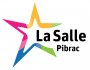 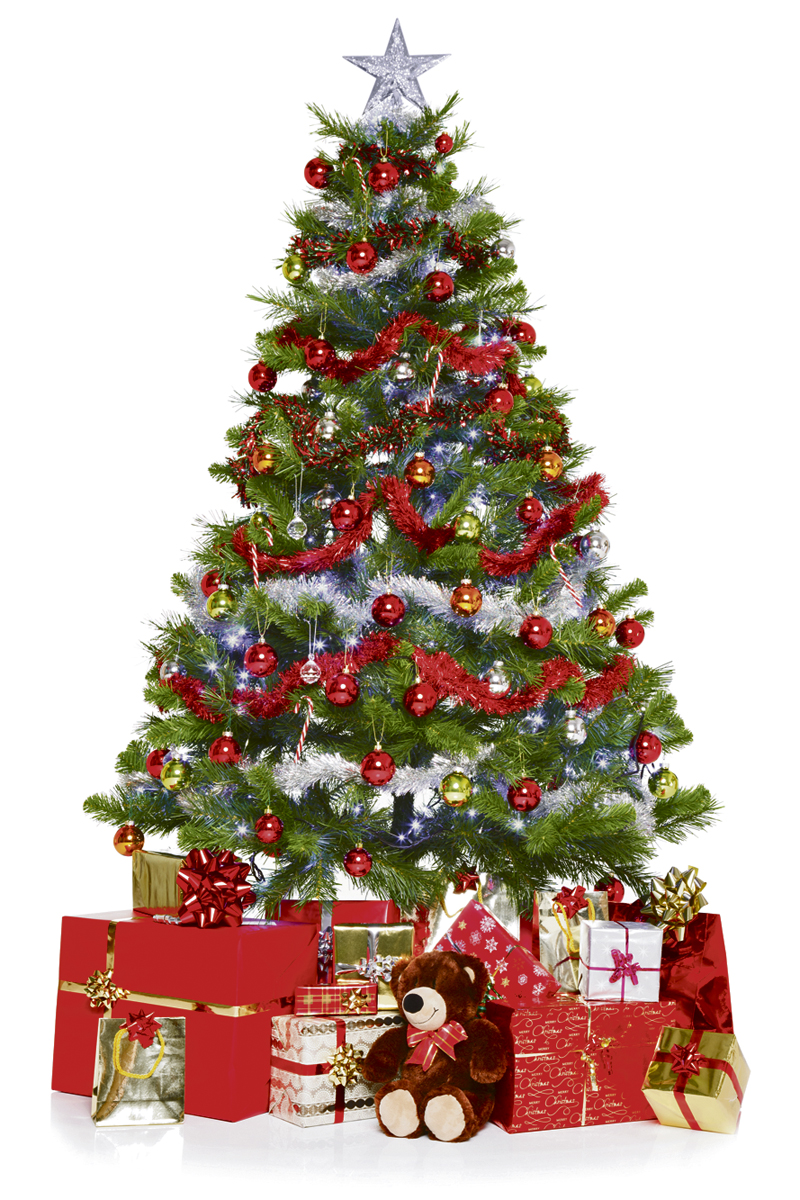 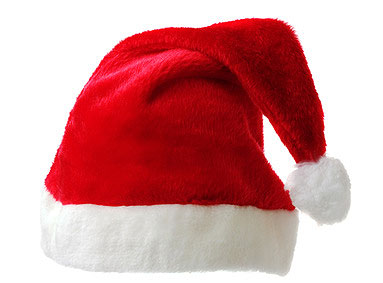 Cette année, le CVC renouvelle le concours de Noël !Pour y participer vous devez réaliser un « SAPIN DE NOËL »Il devra être fabriqué entièrement d’objet que vous avez chez vous, d’objets de récupération, votre sapin devra vous couter 0€ !!Et oui cela demande pas mal de créativité, mais la récompense sera au rendez-vous !Il faudra que votre sapin soit transportable, pour la présentation au jury au parloir.Vous devrez le rendre le «jeudi 17 décembre 2015 en M1»Le jury vous notera surtout sur l’originalité et la créativité !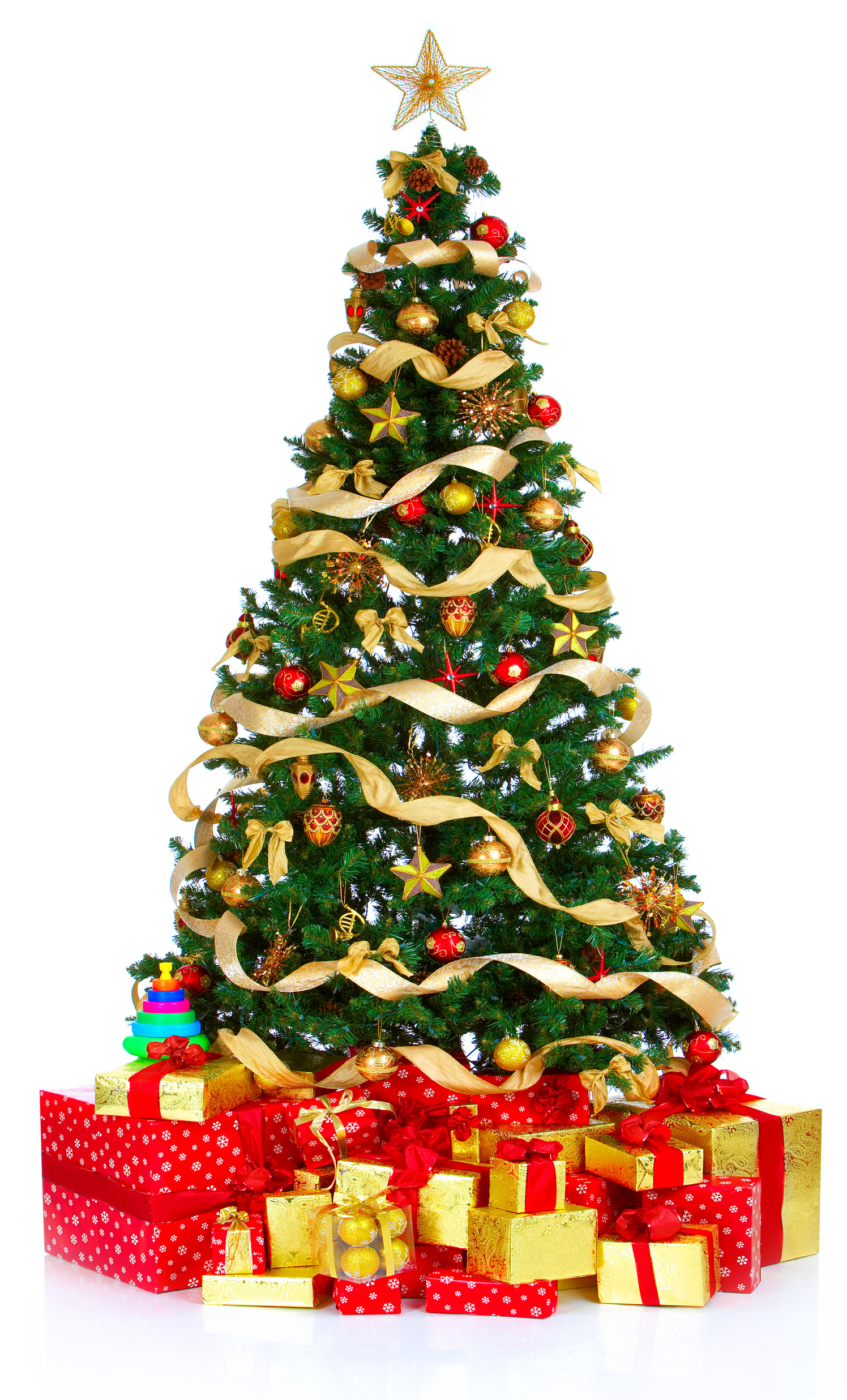 Le CVC